КАРАР                                                                               ПОСТАНОВЛЕНИЕ№ 5528 декабрь 2022 йыл                                                          28 декабря  2022 годаОб утверждении муниципальной целевой программы «Осуществление первичного воинского учета на  территории сельского поселения Кузбаевский сельсовет  муниципального района Бураевский район Республики Башкортостан  на 2023-2025 годы»В соответствии с Конституцией Российской Федерации, Федеральными законами от 31.05.1996 № 61-ФЗ «Об обороне», от 26.02.1997 № 31-ФЗ «О мобилизационной подготовке и мобилизации в Российской Федерации», от 28.03.1998 № 53-ФЗ «О воинской обязанности и военной службе», от 06.10.2003 №131-ФЗ «Об общих принципах организации местного самоуправления в Российской Федерации», постановлением Правительства Российской Федерации от 27.11.2006 № 719 «Об утверждении Положения о воинском учете», Устава сельского поселения Кузбаевский сельсовет муниципального района Бураевский район Республики Башкортостан,  ПОСТАНОВЛЯЮ:         1. Утвердить долгосрочную целевую программу «Осуществление воинского учета на  территории сельского поселения Кузбаевский сельсовет муниципального района Бураевский район Республики Башкортостан  на 2023-2025 годы» (далее - Программа) согласно приложению.         2. Обнародовать настоящее постановление с приложением на официальном сайте и информационном стенде  администрации сельского поселения Кузбаевский сельсовет         3. Контроль за выполнением настоящего постановления оставляю за  собойГлава сельского поселения                                                                    Кузбаевский сельсовет                                           муниципального районаБураевский район         Республики Башкортостан                                                                      Ф.Б. Закиров Приложение                                                                                                                     к постановлению главы                                                                                                               сельского поселения                                                                                                                       Кузбаевский сельсовет                                                                                                                  Муниципального района                                                                                                              Республики Башкортостан                                                                                                                   № 55 от 28.12.2022 г.Долгосрочная целевая программа «Осуществление воинского учета на  территории сельского поселения Кузбаевский сельсовет муниципального района Бураевский район Республики Башкортостан  на 2023-2025 годы»Паспорт долгосрочной целевой программы1. Содержание проблемы и обоснование необходимости ее решения программно-целевым методом	С 1 января . вступил в силу Федеральный закон от 31 декабря . N 199-ФЗ "О внесении изменений в отдельные законодательные акты Российской Федерации в связи с совершенствованием  разграничения полномочий", статьей 18 которого внесены изменения в Федеральный закон "О воинской обязанности и военной службе". 	Эти изменения предусматривают передачу полномочий Российской Федерации на осуществление первичного воинского учета на территориях, на которых отсутствуют военные комиссариаты, органам местного самоуправления поселений и органам местного самоуправления городских округов за счет средств, предоставляемых им в виде субвенций из Федерального фонда компенсаций, образованного в федеральном бюджете в порядке, установленном статьями 133 и 140 Бюджетного кодекса Российской Федерации. Воинский учет предусматривается воинской обязанностью граждан и обеспечивается государственной системой регистрации призывных и мобилизационных людских ресурсов, в рамках которой осуществляется комплекс мероприятий по сбору, обобщению и анализу сведений об их количественном составе и качественном состоянии (далее - система воинского учета).Организация воинского учета в органах государственной власти, органах исполнительной власти субъектов Российской Федерации, органах местного самоуправления поселений (городских округов) (далее - органы местного самоуправления) и организациях входит в содержание мобилизационной подготовки и мобилизации.2. Основная цель, задачи и направления реализации Программы	Основной целью  - обеспечение исполнения гражданами воинской обязанности, установленной федеральными законами «Об обороне», «О воинской обязанности и военной службе», «О мобилизационной подготовке и мобилизации в Российской Федерации»; 3. Объемы и источники финансирования ПрограммыФинансирование программы осуществляется за счёт средств бюджета  сельского поселения Кушманаковский сельсовет.	Общий объем финансирования программы составляет 176,2  тыс.руб., в том числе:2023 г. –  56,3 тыс.руб.2024 г. –  58,9 тыс.руб.2025 г. –  61,0  тыс.руб.Средства местного бюджета, объемы и направления финансирования мероприятий Программы определяются решением Совета  депутатов сельского поселения Кузбаевский сельсовет.5. Механизм реализации ПрограммыРеализация Программы осуществляется Администрацией сельского поселения Кузбаевский сельсовет Для ведения воинского учета и бронирования граждан, пребывающих в запасе, на основании Положения о воинском учете, в администрации, при наличии на воинском учете менее 500 граждан, работа по ведению воинского учета и бронированию граждан  возлагаться по совместительству в установленном порядке на одного из работников организации.Назначение, перемещение и увольнение работников, занимающихся воинским учетом и бронированием граждан, проводится по согласованию с военным комиссариатомПри временном убытии работника, осуществляющего воинский учет и бронирование граждан, пребывающих в запасе, руководитель организации приказом назначает другого работника. 6. Оценка эффективности реализации ПрограммыВ итоге реализации Программы ожидается:	совершенствование системы патриотического воспитания, обеспечивающей развитие России как свободного, демократического государства, формирование у граждан высокого патриотического сознания, верности Отечеству, готовности к выполнению конституционных обязанностей.	Повышение уровня гражданского и патриотического воспитания молодого поколения  Устранение основных нарушений  учетно-воинской дисциплины и причин их порождающие, в т.ч.:-  отсутствие граждан состоявших на  воинском  учете  в  военном  комиссариате, но не состоявших на  учете в органе  местного самоуправления поселения;- отсутствие граждан состоявших на воинском учете в органе местного самоуправления поселения,  но не состоявших на учете в военном комиссариате;-  отсутствие граждан принятых на работу без постановки на воинский учет или сообщения в военный комиссариат об изменившемся месте работы; - отсутствие граждан зарегистрированных по месту жительства (месту пребывания) без постановки на воинский учет;- отсутствие граждан снятых с регистрационного учета без снятия с воинского учета;- отсутствие граждан проживающих без регистрации по месту;- отсутствие граждан направленных для постановки на воинский учет в военный комиссариат (орган местного самоуправления)   подразделениями территориальных органов ФМС России;7. Контроль за ходом реализации Программы        Контроль за реализацией Программы осуществляется администрацией сельского поселения Кузбаевский сельсовет муниципального района Бураевский район Республики Башкортостан.             Администрация сельского поселения Кузбаевский сельсовет муниципального района Бураевский район Республики Башкортостан  как координатор Программы осуществляет общее руководство реализацией Программы, управляет выделенными на ее реализацию средствами, руководит исполнителями Программы и контролирует выполнение ими программных мероприятий.         Администрация сельского поселения Кузбаевский сельсовет муниципального района Бураевский район Республики Башкортостан  направляет  Совету сельского поселения Кузбаевский  сельсовет муниципального района Бураевский  район Республики Башкортостан  ежегодный отчет о выполнении программы совместно с отчетом об исполнении бюджета сельского поселения на соответствующий финансовый год.Администрация сельского поселения Кузбаевский сельсовет муниципального района Бураевский район Республики Башкортостан  по итогам года вносит предложения по изменению  Программы в установленном порядке, контролирует целевое использование денежных средств.Приложениек ПрограммеСистема программных мероприятий по реализации ПрограммыБашkортостан  РеспубликаhыБорай районы  муниципаль                                                                                                                                                                                                             районының  Кузбай ауылсоветы ауыл биләмәhе хакимиәте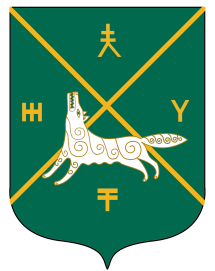 Администрация сельского поселения Кузбаевский сельсовет муниципального района     Бураевский район Республики БашкортостанНаименование Программы«Осуществление воинского учета на  территории сельского поселения Кузбаевский муниципального района Бураевский район Республики Башкортостан  на 2023-2025 годы» (далее – Программа)Основание для разработки ПрограммыБюджетный кодекс Российской Федерации;Федеральный закон от 06.10.2003 №131-ФЗ "Об общих принципах организации местного самоуправления в Российской Федерации";Федеральный закон от 31.05.1996 № 61-ФЗ «Об обороне»Федеральный закон от 26.02.1997 № 31-ФЗ «О мобилизационной подготовке и мобилизации в Российской Федерации»Постановление Правительства Российской Федерации от 27.11.2006 № 719 «Об утверждении Положения о воинском учете»Устав сельского поселения Кузбаевский сельсовет муниципального района Бураевский район Республики Башкортостан;Муниципальные заказчики программыАдминистрация сельского поселения Кузбаевский сельсовет муниципального района Бураевский район Республики БашкортостанОсновные разработчики ПрограммыАдминистрация сельского поселения Кузбаевский сельсовет муниципального района Бураевский район Республики БашкортостанЦели и задачи ПрограммыЦель Программы :- обеспечение исполнения гражданами воинской обязанности, установленной федеральными законами «Об обороне», «О воинской обязанности и военной службе», «О мобилизационной подготовке и мобилизации в Российской Федерации»; 
Задачи Программы:
- документальное оформление сведений воинского учета о гражданах состоящих на воинском учете;   
- анализ количественного состава и качественного состояния призывных мобилизационных людских ресурсов для эффективного использования в интересах обеспечения обороны страны и безопасности государства; Сроки реализации Программы2023-2025 годы. Перечень основных мероприятий ПрограммыОбеспечение выполнения функций, возложенных на администрацию в повседневной деятельности по первичному воинскому учету, воинскому учету и бронированию граждан, пребывающих в запасе, из числа граждан проживающих на территории сельского поселения.Осуществлять первичный воинский учет граждан, пребывающих в запасе, и граждан, подлежащих призыву на военную службу, проживающих или пребывающих ( на срок более трех месяцев) на территории поселения. 
Выявлять совместно с органами внутренних дел граждан, постоянно или временно проживающих на территории поселения, обязанных состоять на военном учете. 
Вести учет организаций, находящихся на территории поселения, и контролировать ведение в них воинского учета.   Вести информационную работу среди  должностных лиц организаций и граждан об  их обязанности по воинскому учету, мобилизационной подготовке и мобилизации, установленные законодательством Российской Федерации и Положением и осуществлять контроль  за их исполнением. Исполнители и соисполнители мероприятий ПрограммыАдминистрация сельского поселения Кузбаевский сельсовет муниципального района Бураевский район Республики БашкортостанОбъемы и источники финансированияОбщий объем финансирования программы составляет 176,2  тыс.руб., в том числе:2023 г. –  56,3 тыс.руб.2024 г. –  58,9 тыс.руб.2025 г. –  61,0  тыс.руб.* Бюджетные ассигнования, предусмотренные  в плановом периоде могут быть уточнены при формировании проектов решений о бюджете сельского поселения Кузбаевский сельсовет муниципального района Бураевский район Республики БашкортостанОжидаемые      
результаты     
реализации     
Программы      
(количественные
и качественные 
показатели     
эффективности  
реализации     
Программы)     совершенствование системы патриотического воспитания, обеспечивающей развитие России как свободного, демократического государства, формирование у граждан высокого патриотического сознания, верности Отечеству, готовности к выполнению конституционных обязанностей.Повышение уровня гражданского и патриотического воспитания молодого поколения  № п/пНаименование мероприятийНаименование мероприятийОтветственный исполнитель, соисполнители и участники реализации мероприятийОтветственный исполнитель, соисполнители и участники реализации мероприятийСроки исполнения мероприятийОбъем финансирования (тыс.руб.)Объем финансирования (тыс.руб.)Объем финансирования (тыс.руб.)Объем финансирования (тыс.руб.)Источники финансирования№ п/пНаименование мероприятийНаименование мероприятийОтветственный исполнитель, соисполнители и участники реализации мероприятийОтветственный исполнитель, соисполнители и участники реализации мероприятийСроки исполнения мероприятийВ том числеВ том числеВ том числеВ том числеИсточники финансирования№ п/пНаименование мероприятийНаименование мероприятийОтветственный исполнитель, соисполнители и участники реализации мероприятийОтветственный исполнитель, соисполнители и участники реализации мероприятийСроки исполнения мероприятий2023 год2024 год2025 год2025 годРаздел 1. Осуществление воинского учета на территории сельского поселения Кузбаевский сельсоветРаздел 1. Осуществление воинского учета на территории сельского поселения Кузбаевский сельсоветРаздел 1. Осуществление воинского учета на территории сельского поселения Кузбаевский сельсоветРаздел 1. Осуществление воинского учета на территории сельского поселения Кузбаевский сельсоветРаздел 1. Осуществление воинского учета на территории сельского поселения Кузбаевский сельсоветРаздел 1. Осуществление воинского учета на территории сельского поселения Кузбаевский сельсоветРаздел 1. Осуществление воинского учета на территории сельского поселения Кузбаевский сельсоветРаздел 1. Осуществление воинского учета на территории сельского поселения Кузбаевский сельсоветРаздел 1. Осуществление воинского учета на территории сельского поселения Кузбаевский сельсоветРаздел 1. Осуществление воинского учета на территории сельского поселения Кузбаевский сельсоветРаздел 1. Осуществление воинского учета на территории сельского поселения Кузбаевский сельсовет11Постановка на воинский учет граждан. Проверка  у граждан наличия воинских учетных документов и отметок военкомата о постановке на воинский учет, заполнение на них карточек первичного учета.Постановка на воинский учет граждан. Проверка  у граждан наличия воинских учетных документов и отметок военкомата о постановке на воинский учет, заполнение на них карточек первичного учета.Администрация сельского поселения, управляющий деламиВ дни регистрацииВыделение средств не требуется22Снятие с учета граждан, пребывающих в запасе и граждан, подлежащих призыву на военную службу. Сообщение в  отделение военного комиссариата РБ по Бураевскому  и Мишкинскому районов о гражданах, убывших на новое место жительства.Снятие с учета граждан, пребывающих в запасе и граждан, подлежащих призыву на военную службу. Сообщение в  отделение военного комиссариата РБ по Бураевскому  и Мишкинскому районов о гражданах, убывших на новое место жительства.Администрация сельского поселения, управляющий деламиВ  дниубытия.в 2-х недель.срокВыделение средств не требуется33Внесение в документы воинского учета изменений по служебному и семейному положению, образованию, месту жительстваВнесение в документы воинского учета изменений по служебному и семейному положению, образованию, месту жительстваАдминистрация сельского поселения, управляющий деламиПри посещении гражданВыделение средств не требуется44Проведение сверки записей в учетных документах с записями в военных билетах граждан, пребывающих в запасе.Проведение сверки записей в учетных документах с записями в военных билетах граждан, пребывающих в запасе.Администрация сельского поселения, управляющий деламиЕжеквартальноВыделение средств не требуется55Подготовка предложений в действующие и разрабатываемые законодательные и нормативные акты областного и федерального уровня по вопросам государственной молодежной политикиПодготовка предложений в действующие и разрабатываемые законодательные и нормативные акты областного и федерального уровня по вопросам государственной молодежной политикиАдминистрация сельского поселения, управляющий деламиВесь периодВыделение средств не требуется66Подготовка предложений в действующие и разрабатываемые нормативные акты местного уровня по вопросам государственной молодежной политикиПодготовка предложений в действующие и разрабатываемые нормативные акты местного уровня по вопросам государственной молодежной политикиАдминистрация сельского поселения, управляющий деламиВесь периодВыделение средств не требуется77Проведение сверки записей в учетных документах с записями в военных билетах граждан, пребывающих в запасе.Проведение сверки записей в учетных документах с записями в военных билетах граждан, пребывающих в запасе.Администрация сельского поселения, управляющий деламиПо мере  необходимостиВыделение средств не требуется88Обновление карточек первичного учета  (алфавитных карточек)Обновление карточек первичного учета  (алфавитных карточек)Администрация сельского поселения, управляющий деламиПо мере  необходимостиВыделение средств не требуется99Подготовка именных списков и карточек первичного учета на граждан, снятых с воинского учета по состоянию здоровья для сверки с военкоматом.Подготовка именных списков и карточек первичного учета на граждан, снятых с воинского учета по состоянию здоровья для сверки с военкоматом.Администрация сельского поселения, управляющий делами1 раз в полгодаВыделение средств не требуется1010Направление  в военкомат именных списков на граждан, переменивших место жительства в пределах района или иного СП.Направление  в военкомат именных списков на граждан, переменивших место жительства в пределах района или иного СП.Администрация сельского поселения, управляющий деламиВ 2-х недельный срокВыделение средств не требуется1111Направление сведений в военные комиссариаты, в которых ранее состояли на воинском учете прибывшие граждане, имеющие мобпредписания.Направление сведений в военные комиссариаты, в которых ранее состояли на воинском учете прибывшие граждане, имеющие мобпредписания.Администрация сельского поселения, управляющий деламиВ дни регистрациипо мере необходимостиВыделение средств не требуется1212Проверка состояния картотеки с документами воинского учета граждан, пребывающих в запасе:    - правильность построения картотеки;    - правильность, полнота и качество        заполнения личных карточек.Проверка состояния картотеки с документами воинского учета граждан, пребывающих в запасе:    - правильность построения картотеки;    - правильность, полнота и качество        заполнения личных карточек.Администрация сельского поселения, управляющий деламиЕжеквартальноВыделение средств не требуется1313Провести сверки воинского учета граждан, пребывающих в запасе  с учетными данными военкомата.Провести сверки воинского учета граждан, пребывающих в запасе  с учетными данными военкомата.Администрация сельского поселения, управляющий деламиЕжеквартальноВыделение средств не требуется1414Изъятие из картотек  на граждан, пребывающих в запасе, и подлежащих исключению с воинского учета по возрасту , по болезни, сделав отметку об исключении в документах воинского учета.Изъятие из картотек  на граждан, пребывающих в запасе, и подлежащих исключению с воинского учета по возрасту , по болезни, сделав отметку об исключении в документах воинского учета.Администрация сельского поселения, управляющий деламиЕжеквартальноВыделение средств не требуется1515Вести учет граждан , пребывающих в запасе , заявивших об изменении состояния здоровья и сообщить об этом в военкомат.Вести учет граждан , пребывающих в запасе , заявивших об изменении состояния здоровья и сообщить об этом в военкомат.Администрация сельского поселения, управляющий деламиЕжеквартальноВыделение средств не требуется1616Выявлять граждан женского пола, которые в соответствии с перечнем специальностей подлежат постановке на воинский учет.Выявлять граждан женского пола, которые в соответствии с перечнем специальностей подлежат постановке на воинский учет.Администрация сельского поселения, управляющий деламиВесь периодВыделение средств не требуется1717Изучение руководящих документов по воинскому учету.Изучение руководящих документов по воинскому учету.Администрация сельского поселения, управляющий деламиВесь периодВыделение средств не требуется1818Фонд оплаты труда  на осуществление воинского учета Фонд оплаты труда  на осуществление воинского учета 96,5100,9100,9104,6Бюджет сельского поселенияИТОГО:ИТОГО:ИТОГО:ИТОГО:ИТОГО:96,5100,9100,9104,6ИТОГО ПО ПРОГРАММЕ:                                 176, 2  (сто семьдесят шесть тысяч двести) рублей.ИТОГО ПО ПРОГРАММЕ:                                 176, 2  (сто семьдесят шесть тысяч двести) рублей.ИТОГО ПО ПРОГРАММЕ:                                 176, 2  (сто семьдесят шесть тысяч двести) рублей.ИТОГО ПО ПРОГРАММЕ:                                 176, 2  (сто семьдесят шесть тысяч двести) рублей.ИТОГО ПО ПРОГРАММЕ:                                 176, 2  (сто семьдесят шесть тысяч двести) рублей.ИТОГО ПО ПРОГРАММЕ:                                 176, 2  (сто семьдесят шесть тысяч двести) рублей.ИТОГО ПО ПРОГРАММЕ:                                 176, 2  (сто семьдесят шесть тысяч двести) рублей.ИТОГО ПО ПРОГРАММЕ:                                 176, 2  (сто семьдесят шесть тысяч двести) рублей.ИТОГО ПО ПРОГРАММЕ:                                 176, 2  (сто семьдесят шесть тысяч двести) рублей.ИТОГО ПО ПРОГРАММЕ:                                 176, 2  (сто семьдесят шесть тысяч двести) рублей.ИТОГО ПО ПРОГРАММЕ:                                 176, 2  (сто семьдесят шесть тысяч двести) рублей.